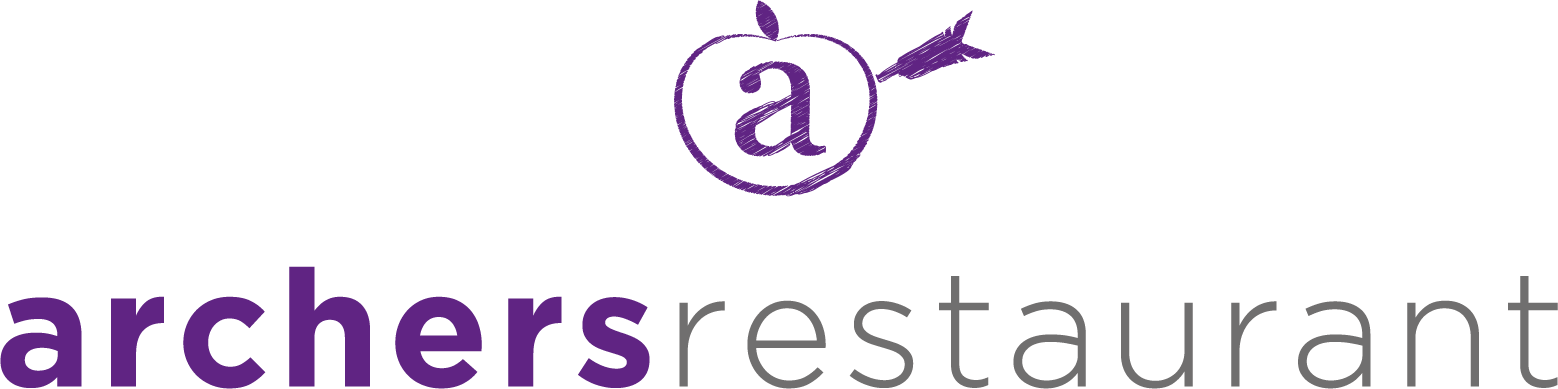 Music Night MenuThursday 12th May 20223 Courses – Including Tea & Coffee – £18.95Award winning local musician Dan Greenaway will be entertaining guests while they enjoy a three course Indian inspired mealTo StartA mixed sharing platter including; Chicken Pakoras, vegetable samosas, onion bhajis, tandoori prawns, poppadoms and dipsMainA choice from one of the following homemade curries; Lamb Rogan Josh Chicken Tikka Masala Sweet Potato, Chickpea & Spinach all served with Pilau rice and naan breadDessertMango sorbet, lime salsa & coconut Dark chocolate & cardamom mousse, honeycomb